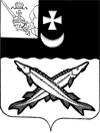 АДМИНИСТРАЦИЯ БЕЛОЗЕРСКОГО  МУНИЦИПАЛЬНОГО ОКРУГА  ВОЛОГОДСКОЙ  ОБЛАСТИП О С Т А Н О В Л Е Н И ЕОт 30.10.2023  № 1378О внесении изменений в постановление администрации района от 11.07.2019 № 352	В связи с кадровыми изменениями в администрации Белозерского муниципального округа,	ПОСТАНОВЛЯЮ:Внести в муниципальную адресную программу по переселению граждан из аварийного жилищного фонда, расположенного на территории муниципального образования «Белозерский муниципальный округ» на 2019-2025 годы, утвержденную постановлением администрации района от 11.07.2019 № 352, следующие изменения:В Приложении 4 «План реализации Программы по переселению граждан из аварийного жилищного фонда, расположенного на территории муниципального образования «Белозерский муниципальный район» на 2023 и плановый период 2024 – 2025 г. г.» в столбце 2 «Ответственный исполнитель (Ф.И.О., должность) слова: «Глава округа Д.А. Соловьев» заменить словами «Первый заместитель главы округа А. В. Лебедев», слова «Начальник территориального управления «Белозерское» Г.В. Бубнова» заменить словами «Начальник территориального управления «Белозерское» Н. И. Антонов».Контроль за исполнением настоящего постановления возложить на первого заместителя главы округа А. В. Лебедева.Настоящее постановление подлежит опубликованию в газете «Белозерье» и размещению на сайте Белозерского муниципального округа в информационно-телекоммуникационной сети «Интернет».Глава округа:                                                                                        Д. А. Соловьев                                                           